Практическая работа №2 Оценка сбалансированности питанияЗаполните таблицу из П.Р. №1 до конца( таблицы с питательными веществами прилагаются в виде ссылок)Вставьте в виде картинки или перепечатайтеЗаполните таблицу«Основные химические вещества пищи и их значение для организма»Сделайте вывод по вашей таблице( из 1 задания)- какие вещества находятся в избытке, какие в недостатке в вашем рационе-проанализируйте почему возник такой избыток или недостаток- если у Вас избыток каких либо веществ, то к каким последствия это может привести и какие продукты нужно уменьшить или совсем убрать- если у Вас недостаток каких либо веществ, то к каким последствия это может привести и какие продукты нужно увеличить  или добавить.4. Проанализируйте совместимость продуктов в каждом блюде по таблице(см.ниже), и предложите что можно ихменить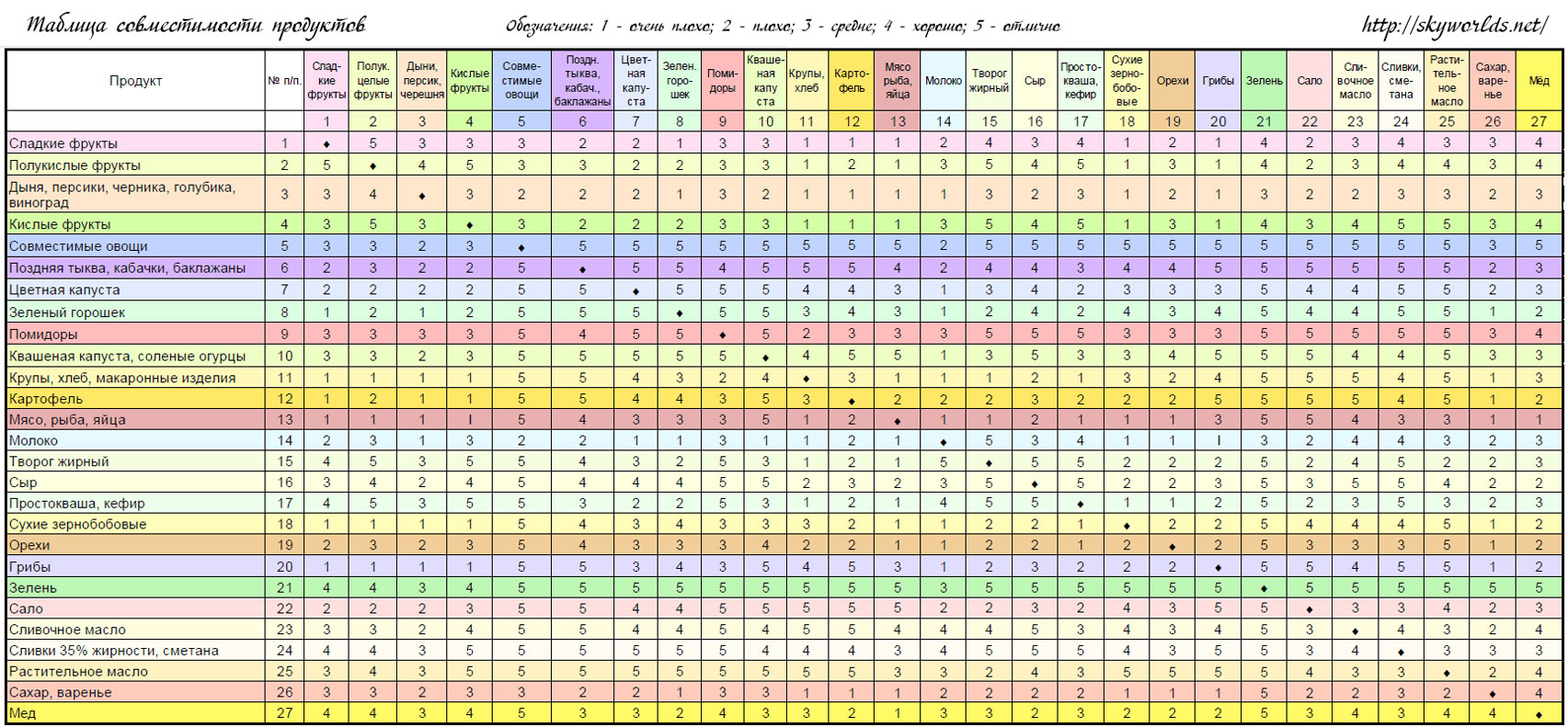 Хим.веществоБиологическая роль в организмеСуточная потребность(для взрослого)Продукты в состав которого оно входитНарушения в организме  при нехватке или избыткеБелкиЖирыУглеводыВодаВит.СВит.ДВит.ЕВит.В6ЖелезоКальцийКалий